Supporting materialHydration reactivity difference between dicalcium silicate and tricalcium silicate revealed from structural and Bader charge analysisChongchong Qi1,2*, Xinhang Xu1, Qiusong Chen1Author affiliations1 School of Resources and Safety Engineering, Central South University, Changsha 410083, China2 School of Molecular Science, University of Western Australia, Perth, 6009, AustraliaCorresponding author:* Chongchong Qi (chongchong.qi@csu.edu.cn)Table S1 Lattice parameters of β-C2S and M3-C3S (experimental measurements and DFT calculations)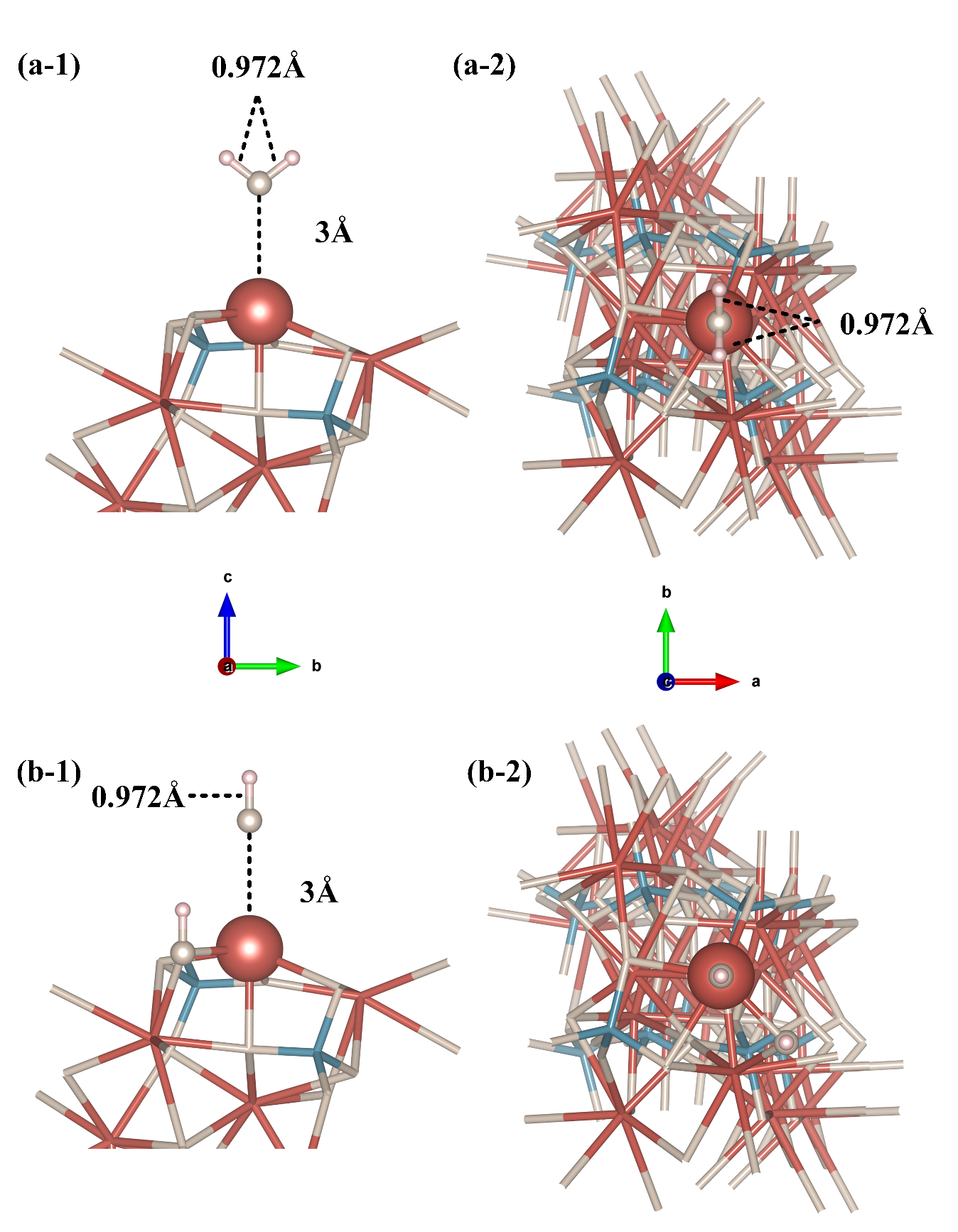 Fig. S1. Initial structure of molecules and dissociative adsorption on the surface of β-C2S (001): a-1) Molecular adsorption, a-2) Molecular adsorption, b-1) Dissociative adsorption, b-2) Dissociative adsorption.TypesVolume(Å^3)a (Å)b (Å)c (Å)α (°)β (°)γ (°)β-C2S(Exp)343.915.506.759.309094.5990β-C2S(PBE)346.025.536.769.309095.0990β-C2S(PBEsol)334.025.466.689.209095.2690M3-C3S(Exp)722.329.307.0812.2290116.0890M3-C3S(PBE)717.609.287.1112.1690116.5690M3-C3S(PBEsol)689.559.127.0511.9890116.3890